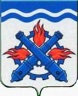 РОССИЙСКАЯ ФЕДЕРАЦИЯДУМА ГОРОДСКОГО ОКРУГА ВЕРХНЯЯ ТУРАШЕСТОЙ СОЗЫВПятьдесят первое заседание РЕШЕНИЕ №  50	26 мая 2022 года г. Верхняя Тура Об информации по исполнению бюджета Городского округа Верхняя Тура за 1 квартал 2022 годаРуководствуюсь планом работы Думы Городского округа Верхняя Тура на 2022 год, рассмотрев представленную информацию об исполнении бюджета Городского округа Верхняя Тура за 1 квартал 2022 года (вх. от 28.04.2022 года № 98), в том числе постановление администрации Городского округа Верхняя Тура от 28.04.2022 года № 50 «Об исполнении бюджета Городского округа Верхняя Тура за 1 квартал 2022 года», учитывая заключение комиссии по экономической политике и муниципальной собственности от 19.05.2022 года № 24, ДУМА ГОРОДСКОГО ОКРУГА ВЕРХНЯЯ ТУРА РЕШИЛА:1. Информацию об исполнении бюджета Городского округа Верхняя Тура за 1 квартал 2022 года принять к сведению (прилагается).2. Настоящее решение вступает в силу с момента принятия.3.	Контроль исполнения настоящего решения возложить на постоянную депутатскую комиссию по экономической политике и муниципальной собственности (председатель Орлов М.О.).Председатель Думы Городского округа Верхняя Тура 				 	И.Г. Мусагитов 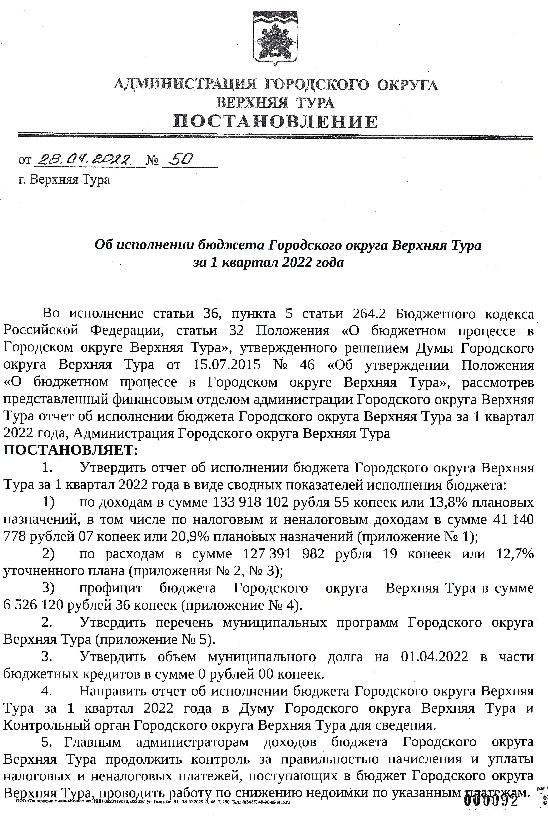 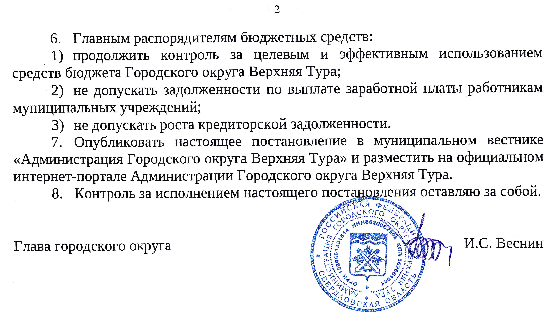 